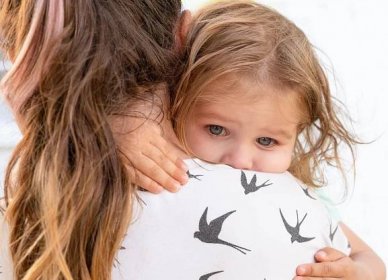 Dvoudílný workshop pro rodičeÚzkosti a strachy dětí- co je to strach?- jakou roli by měl hrát v našem životě a v životě našich dětí?- jaké jsou typické a aktuální strachy dětí?- jak s nimi pracovat?přednášející PhDr. Monika Kašparová – školní psycholog se soukromou praxíMŠ Na Sychrově 10, Praha 10   od 16 do 17 hodin / hlídání dětí zajištěno/po 17. hodině možná krátká osobní konzultace s konkrétním problémem, které trápí vaše dítěPřihlašuji se na tyto dny  – dvě navazující setkání / varianta zelená nebo žlutá/:I.úterý  5.4.2022  II.úterý  12.4.2022 I.úterý  19.4.2022II.úterý  26.4.2022